    Consorzio 6 Toscana Sud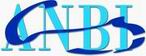 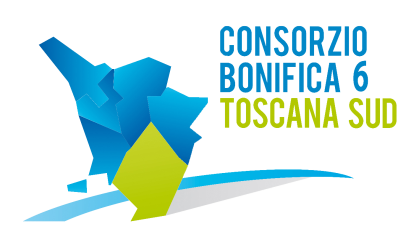 58100 GROSSETOViale Ximenes n. 3Tel. 0564.22189 Fax 0564.20819DECRETO DEL PRESIDENTE N. 147 DEL 22 SETTEMBRE 2014L’anno duemilaquattordici il giorno 22 del mese di Settembre alle ore 16.30 presso la sede del Consorzio in Grosseto, via Ximenes n.3IL PRESIDENTEVista la Legge Regionale n. 79 del 27.12.2012;Vista la Deliberazione della Assemblea Consortile n°1, seduta n°1 del 25.02.2014 che ha eletto Presidente del Consorzio Fabio Bellacchi, Vicepresidente Mauro Ciani e terzo Membro Marco Mariotti;Preso atto dell’insediamento dell’Ufficio di Presidenza, ai sensi dell’art.17 della L.R. 79/2012;XXXXXXXXXXXXConsiderato che a seguito dell’evento alluvionale del novembre 2012 il comprensorio del “Consorzio 6 Toscana Sud” ha subito danni per i quali sono in fase di ultimazione i ripristini previsti;Considerato che l’importo delle economie sui lavori conclusi di seguito riportati: L.238-2°STR, P.194-2, P.197, P.198 3-5, P.196 10 STRALCI, P.198-8 STR, S.U. F1 10 PERIZIE e S.U. F2 8 PERIZIE”, ammontano ad € 147.449,67;Considerato che a seguito di quanto sopra l’Ufficio Tecnico del Consorzio 6 Toscana Sud ha provveduto a redigere in data 21.05.2014 il progetto Preliminare denominato “PERIZIA N°008 – RIPRISTINO DELLE SEZIONI DI DEFLUSSO ALL’INTERNO DELLE AREE GOLENALI DEL TORRENTE SOVATA CON RIUTILIZZO DELLE ECONOMIE PROVENIENTI DALL’EVENTO ALLUVIONALE DEL 11-12 NOVEMBRE 2012-TRATTO COMPRESO TRA LA CONFLUENZA CON IL FOSSO RIGO DI BURIANO E IL NUOVO FOSSO DELL’AGNONE-COMUNE DI CASTIGLIONE DELLA PESCAIA“ dell’importo complessivo di € 147.449,67, approvato in linea tecnica con Decreto del Presidente 30.05.2014 n. 51;Visto il progetto Definitivo-Esecutivo, redatto dal Consorzio 6 Toscana Sud in data 18.08.2014, dell’importo complessivo di €. 147.449,67, ed approvato con Decreto del Presidente n. 137 del 5.09.2014;Considerato che in data 4.09.2014 è stata convocata la Conferenza dei Servizi per l’acquisizione di tutti i pareri e autorizzazioni necessarie per l’esecuzione dei lavori in oggetto;Visti i pareri favorevoli pervenuti e rilasciati in sede di Conferenza dei Servizi Decisoria dagli Enti interessati;Visto il verbale della Conferenza dei Servizi del 4.09.2014;Accertato in data 8.09.2014 che l’Ente Prevalente Ufficio Ambiente e Conservazione della Natura – Ufficio Forestazione Vincolo Idrogeologico della Provincia di Grosseto si è avvalso del principio del silenzio – assenso per esprimere parere favorevole; Considerato che sono stati espressi i “pareri prevalenti” da parte degli Enti interessati; Considerato che l’inizio del procedimento è avvenuto in data 22.08.2014 come evidenziato nel Verbale della Conferenza dei Servizi e che nei termini previsti dall’art. 2, comma 2 della L. n. 241 del 1990, sostituito dall’art. 7 comma 1 della L. 69 del 2009, non è pervenuto al Consorzio un provvedimento di diniego per il progetto di cui all’oggetto dagli Enti assenti in sede di Conferenza dei Servizi;Vista la dichiarazione di cantierabilità del R.U.P., Ing. Roberto Tasselli, redatta in data 25.08.2014, per i lavori in oggetto;Visto il verbale di validazione redatto dal R.U.P. Ing. Roberto Tasselli del 25.08.2014;Viste le disposizioni di cui al D. Lgs. 163/2006 e ss.mm.ii;Viste le disposizioni di cui alla Legge n. 241/1990 e ss.mm.ii.;Preso atto dall'Ufficio di Presidenza dei pareri del Responsabile del  Procedimento  e del  Direttore Generale;D E C R E T Adi approvare il Verbale della Conferenza dei Servizi Decisoria del 4.09.2014 per i lavori relativi alla PERIZIA n°008 - RIPRISTINO DELLE SEZIONI DI DEFLUSSO ALL'INTERNO DELLE AREE GOLENALI DEL TORRENTE SOVATA CON RIUTILIZZO DELLE ECONOMIE PROVENIENTI DALL'EVENTO ALLUVIONALE DEL 11 -12 NOVEMBRE 2012 - TRATTO COMPRESO TRA LA CONFLUENZA CON IL FOSSO RIGO DI BURIANO E IL NUOVO FOSSO DELL'AGNONE - COMUNE DI CASTIGLIONE DELLA PESCAIA, dell’importo complessivo di € 147.449,67;di dichiarare concluso il Procedimento Amministrativo iniziato in data 22.08.2014, con l’acquisizione di tutti i pareri e quindi la cantierabilità degli interventi;di trasmettere il presente decreto ed il verbale della Conferenza dei Servizi con i pareri allegati agli Enti interessati dal procedimento in oggetto;di dichiarare il presente decreto immediatamente eseguibile, prevedendo la pubblicazione sul sito internet del Consorzio.IL PRESIDENTE(Fabio Bellacchi)